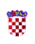 OSNOVNA ŠKOLA ROGOZNICAANTE STARČEVIĆA 7622203 ROGOZNICAOIB: 97991579014TEL.: 022/ 558-083E-mail: ured@os-rogoznica.skole.hrNa temelju  članka 107. Zakona o odgoju i obrazovanju u osnovnoj i srednjoj školi (NN br. 87/08, 86/09, 92/10, 105/10, 90/11, 5/12, 16/12, 86/12, 126/12, 94/13, 152/14, 7/17, 68/18) i Pravilnika o postupku zapošljavanja te procjeni i vrednovanju kandidata za zapošljavanje u Osnovnoj školi Rogoznica, Osnovna škola Rogoznica, Ante Starčevića 76, Rogoznica, zastupana po ravnateljici Diani Goleš. raspisuje dana 30. srpnja  2019.NATJEČAJza radno mjestoTAJNIK/ICA ŠKOLE (M/Ž) - 1 izvršitelj/ica na neodređeno, puno radno vrijeme od 40 sati tjedno u Osnovnoj školi Rogoznica, RogoznicaUVJETI: Kandidati uz opće uvjete za zasnivanje radnog odnosa, sukladno općim propisima o radu moraju ispunjavati  i posebne uvjete sukladno odredbi članka 105. Zakona o odgoju i obrazovanju u osnovnoj i srednjoj školi (NN br. 87/08, 86/09, 92/10, 105/10, 90/11, 5/12, 16/12, 86/12, 126/12, 94/13, 152/14, 7/17, 68/18): poslove tajnika može obavljati osoba koja je završila: sveučilišni diplomski studij pravne struke ili specijalistički diplomski stručni studij javne uprave preddiplomski stručni studij upravne struke, ako se na natječaj ne javi osoba iz točke a) Radni odnos u školi se ne može zasnovati s osobom za koju postoje zapreke iz članka 106. Zakona o odgoju i obrazovanju u osnovnoj i srednjoj školi (NN br. 87/08, 86/09, 92/10, 105/10, 90/11, 5/12, 16/12, 86/12, 126/12, 94/13, 152/14, 7/17, 68/18).Kandidati koji ispunjavaju tražene uvjete dužni su uz vlastoručno potpisanu prijavu  dostaviti: - životopis- diplomu, odnosno dokaz o stečenoj stručnoj spremi - dokaz o državljanstvu- uvjerenje da se protiv kandidata ne vodi kazneni postupak za kaznena djela za koja postoji zapreka za zasnivanje radnog odnosa u Školi sukladno odredbi članka 106. Zakona, ne starije od 30 dana od dana raspisivanja natječaja- izvornik vlastoručno potpisane izjave da kod kandidata ne postoje zapreke iz članka 106. Zakona o odgoju i obrazovanju u osnovnoj i srednjoj školi (NN br. 87/08, 86/09, 92/10, 105/10, 90/11, 5/12, 16/12, 86/12, 126/12, 94/13, 152/14, 7/17, 68/18) ( potpis na izjavi nije potrebno ovjeriti)- elektronički zapis ili potvrdu o podacima evidentiranim u matičnoj evidenciji Hrvatskog zavoda za mirovinsko osiguranje Nepotpune i nepravodobne prijave neće se razmatrati, kao ni prijave upućene elektroničkom poštom. Kandidatom prijavljenim na natječaj smatra se samo osoba koja ispunjava formalne uvjete iz natječaja te koja podnese vlastoručno potpisanu, pravodobnu i potpunu prijavu. Kandidati koji su pravodobno dostavili potpunu prijavu sa svim prilozima, odnosno ispravama i ispunjavaju uvjete natječaja dužni su pristupiti procjeni odnosno testiranju  prema odredbama Pravilnika o postupku zapošljavanja te procjeni i vrednovanju kandidata za zapošljavanje  u Osnovnoj školi Rogoznica  http://os-rogoznica.skole.hr/skola/dokumenti?dm_document_id=761&dm_det=1Kandidat koji ne pristupi procjeni odnosno vrednovanju smatra se da je odustao od prijave na natječaj i više se ne smatra kandidatom u natječajnom postupku. Povjerenstvo za vrednovanje kandidata (dalje: Povjerenstvo) imenuje ravnateljica. Povjerenstvo utvrđuje listu kandidata prijavljenih na natječaj koji ispunjavaju formalne uvjete iz natječaja, a čije su prijave pravodobne, potpune i vlastoručno potpisane . Sve kandidate koji su pravodobno dostavili potpunu prijavu sa svim prilozima odnosno ispravama i ispunjavaju uvjete natječaja Povjerenstvo poziva na procjenu odnosno testiranje. Procjena odnosno testiranje može biti pismeno ili usmeno, a može biti i kombinacija oba načina. Odluku o načinu procjene odnosno testiranja kandidata na prijedlog ravnateljice  donosi Povjerenstvo u skladu s brojem prijavljenih kandidata, očekivanom trajanju radnog odnosa te drugim okolnostima. Područja procjene odnosno testiranja  navedena su u članku 13. Pravilnika o postupku zapošljavanja te procjeni i vrednovanju kandidata za zapošljavanje u OŠ Rogoznica http://os-rogoznica.skole.hr/skola/dokumenti?dm_document_id=761&dm_det=1Odluka o načinu procjene odnosno testiranja kandidata, vrijeme i mjesto održavanja testiranja biti će objavljeni na mrežnoj stranici škole http://os-rogoznica.skole.hr/natje_aji , u podrubrici „ Obavijest kandidatima prijavljenim na natječaj za zapošljavanje tajnika/ice“ najmanje pet dana prije određenog testiranja.Pravni i drugi izvori za pripremanje kandidata za testiranje za radno mjesto tajnika/ice su:1. Zakon o odgoju i obrazovanju u osnovnoj i srednjoj školi (NN br. 87/08, 86/09, 92/10, 105/10, 90/11, 5/12, 16/12, 86/12, 126/12, 94/13, 152/14, 7/17, 68/18) 
2. Zakon o radu (NN br. 93/14, 127/17) 
3. Pravilnik o djelokrugu rada tajnika te administrativno-tehničkim i pomoćnim poslovima koji se obavljaju u osnovnoj školi (NN br. 40/14)
4. Uredba o uredskom poslovanju (NN br. 7/09)
5. Pravilnik o kriterijima za izricanje pedagoških mjera (NN br. 94/15, 3/17)
6. Kolektivni ugovor za zaposlenike u osnovnoškolskim ustanovama (NN br. 51/18) 
7. Temeljni kolektivni ugovor za službenike i namještenike u javnim službama (NN br. 128/17)
8. Statut Osnovne škole Rogoznica
http://os-rogoznica.skole.hr/skola/dokumenti?dm_document_id=773&dm_det=1 
9. Pravilnik o radu Osnovne škole Rogoznica
http://os-rogoznica.skole.hr/skola/dokumenti?dm_document_id=667&dm_det=1 Rok za podnošenje prijava je osam dana od dana objave natječaja na mrežnim stranicama i oglasnim pločama Hrvatskog zavoda za zapošljavanje i mrežnim stranicama i oglasnoj ploči Škole.Natječaj je objavljen dana 30. srpnja 2019. na mrežnoj stranici OŠ Rogoznica http://os-rogoznica.skole.hr/natje_aji, oglasnoj ploči OŠ Rogoznica, te mrežnoj stranici i oglasnoj ploči Hrvatskog zavoda za zapošljavanje Šibenik  i traje do 7. kolovoza  2019.O rezultatima  natječaja, kandidati će biti obaviješteni objavom na mrežnoj stranici škole: http://os-rogoznica.skole.hr/natje_aji , u podrubrici „ Obavijest o izboru kandidata za radno mjesto tajnika/ice škole“, u skladu s člankom 21. Pravilnika o postupku zapošljavanja te procjeni i vrednovanju kandidata za zapošljavanje u OŠ Rogoznica  http://os-rogoznica.skole.hr/skola/dokumenti?dm_document_id=761&dm_det=1 .Prijave s dokazima o ispunjavanju uvjeta i potrebnom dokumentacijom dostaviti  neposredno ili poštom na adresu:Osnovna škola RogoznicaAnte Starčevića 7622203 Rogoznicas naznakom „ZA NATJEČAJ“   Klasa: 112-01/19-01/08Urbroj: 2182/1-12/1-13/19-01Rogoznica, 30. srpnja  2019.                                                                       Ravnateljica:                                               Diana GolešIsprave se prilažu u neovjerenoj preslici. U svrhu utvrđivanja vjerodostojnosti dokumentacije, za kandidata koji je zadovoljio u postupku izvršit će se uvid u izvornik, prije zaključivanja ugovora. U prijavi na javni natječaj kandidat je obvezan navesti adresu elektroničke pošte, odnosno broj telefona putem koje/g će biti obaviješten o datumu i vremenu postupka vrednovanja.Kandidati prijavom na javni natječaj daju privolu  Osnovnoj školi Rogoznica da se njihovi osobni podaci navedeni u svim dostavljenim prilozima, odnosno ispravama obrađuju samo u obimu i samo u svrhu provedbe natječaja, od strane ovlaštenih osoba za provedbu natječaja. Osnovna škola Rogoznica dostavljene podatke kandidata obrađuje u skladu s odredbama pozitivnih propisa koji uređuju zaštitu osobnih podataka. Dostavljeni podaci obrađivat će se u svrhu provođenja natječaja radi zasnivanja radnog odnosa i u druge se svrhe neće koristiti sukladno Odredbama uredbe (EU) 2016/679 o zaštiti osobnih podataka i Zakona o provedbi Opće uredbe o zaštiti podataka (Narodne novine broj 42/18).Na natječaj se mogu javiti osobe oba spola sukladno članku 13. Zakona o ravnopravnosti spolova (NN 82/08, 69/17).